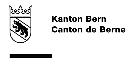 Certifié exact par:L'enseignant(e)Lieu et date:	Signature:Direction de l’instruction publique et de la cultureSection du personnel 
Sulgeneckstr. 70
3005 Berne
Téléphone 031 / 633 83 12
Télécopie  031 / 633 83 55Formulaire d’engagement pour le corps enseignant des écoles professionnelles et des écoles supérieures spécialiséesReçu le:Données personnellesNom:       Nom:       Nom:       Nom:       Nom:       Nom:       Nom:       Prénom:      Prénom:      Prénom:      Prénom:      Prénom:      No d’identité:(indiquer le nom figurant dans le livret de famille)(indiquer le nom figurant dans le livret de famille)(indiquer le nom figurant dans le livret de famille)(indiquer le nom figurant dans le livret de famille)(indiquer le nom figurant dans le livret de famille)(indiquer le nom figurant dans le livret de famille)(indiquer le nom figurant dans le livret de famille)(indiquer le nom figurant dans le livret de famille)(indiquer le nom figurant dans le livret de famille)(indiquer le nom figurant dans le livret de famille)(indiquer le nom figurant dans le livret de famille)(indiquer le nom figurant dans le livret de famille)(si connu)(si connu)(si connu)Titre:      Titre:      Titre:      Nationalité:      Nationalité:      Nationalité:      Nationalité:      Nationalité:      Lieu d‘origine:      Lieu d‘origine:      Lieu d‘origine:      Lieu d‘origine:      Lieu d‘origine:      Lieu d‘origine:      omicile :      omicile :      omicile :      omicile :      omicile :      omicile :      omicile :      omicile :      NPA:      NPA:      Localité:      Localité:      Localité:      Localité:      Localité:      Date de naissance:      Date de naissance:      Numéro AVS:      Numéro AVS:      Numéro AVS:      Numéro AVS:      Numéro AVS:      Numéro AVS:      Numéro AVS:      Numéro AVS:      Sexe: 		masculin		fémininSexe: 		masculin		fémininSexe: 		masculin		fémininSexe: 		masculin		fémininSexe: 		masculin		fémininTéléphone privé/mobile:      Téléphone privé/mobile:      Téléphone privé/mobile:      Téléphone privé/mobile:      Téléphone privé/mobile:      Téléphone de l’école:      Téléphone de l’école:      Téléphone de l’école:      Téléphone de l’école:      Téléphone de l’école:      Adresse e-mail:      Adresse e-mail:      Adresse e-mail:      Adresse e-mail:      Adresse e-mail:      Etat civil:  célibataire	marié(e)	marié(e)	marié(e)	marié(e)	veuf/veuve	veuf/veuve	divorcé(e)	divorcé(e)	divorcé(e)	séparé(e) selon art. 117 CC	séparé(e) selon art. 117 CC	séparé(e) selon art. 117 CC	séparé(e) selon art. 117 CCPartenariat entre personnes du même sexe :Partenariat entre personnes du même sexe :Partenariat entre personnes du même sexe :Partenariat entre personnes du même sexe :Partenariat entre personnes du même sexe :Partenariat entre personnes du même sexe :	enregistré(e)	enregistré(e)	dissous juridiquement	dissous juridiquement	dissous juridiquement	dissous par décès	dissous par décès	dissous par décès	dissous par décèsEtat civil à partir du :      Etat civil à partir du :      Etat civil à partir du :      Etat civil à partir du :      Langue maternelle:      Langue maternelle:      Langue maternelle:      Langue maternelle:      Langue maternelle:      Langue de correspondance: 		allemand		françaisLangue de correspondance: 		allemand		françaisLangue de correspondance: 		allemand		françaisLangue de correspondance: 		allemand		françaisLangue de correspondance: 		allemand		françaisLangue de correspondance: 		allemand		françaisÉcoleÉcole:      École:      Rue:      Rue:      NPA:      Localité :      Téléphone:      Nbre de semaines d'école :      Renseignements concernant le/la conjoint(e) ou partenaire enregistré(e)Renseignements concernant le/la conjoint(e) ou partenaire enregistré(e)	(selon le livret de famille)	(selon le livret de famille)Nom:      Prénom:      Prénom:      Date de naissance:      Renseignements concernant les prestations socialesPour formuler une demande d’allocations sociales (allocation pour enfant, allocation de formation ou allocation d’entretien) ou signaler une modification, veuillez utiliser le formulaire « Allocations sociales – Formulaire de demande ou de modification ».Coordonnées pour le paiement	BanqueNo d’IBAN:CH                         	PosteNo compte postal: Nom du/de la titulaire du compte:      Nom du/de la titulaire du compte:      Nom du/de la titulaire du compte:      (uniquement si l’agent(e) n’est past titulaire du compte) (uniquement si l’agent(e) n’est past titulaire du compte) (uniquement si l’agent(e) n’est past titulaire du compte) Formation(joindre les copies correspondantes)Brevets:Date de l'obtention:
(jour / mois / année)Lieu:Diplômes:Attestations pédagogiques:Autres attestations:Activités antérieures Indications:	-	Les indications d'activités antérieures ont une incidence sur les échelons dans les classes de traitement. Elles doivent 			figurer dans l'ordre chronologique.	-	Joindre une copie des attestations correspondantes.		-	Indiquer également les interruptions liées à des obligations parentales envers des enfants en bas âge ou en âge de 
scolarité obligatoire (joindre une copie du livret de famille ou de l'acte de naissance)	-	Si vous avez déjà été engagé dans une école publique du canton de Berne, nous vous prions de nous indiquer les activités effectuées depuis votre dernier engagement à durée limitée ou indéterminée.Ne pas remplirNe pas remplirNe pas remplirNe pas remplirNe pas remplirEcole / employeur / lieu:Durée de l'activité:
début(jour/mois/années)fin (jour/mois/année)% occup:Nbre jours:Nbre jours:Nbre jours:Primes fidélité:Ecole / employeur / lieu:Durée de l'activité:
début(jour/mois/années)fin (jour/mois/année)% occup:50%
Autres engagements au moment de l'entrée en fonctionA votre entrée en fonction, êtes-vous déjà engagé(e) dans d’autres écoles ou dans l’administration du canton de Berne ?	oui
	nonExercez-vous votre métier principal à titre d’indépendant(e)?	oui
	nonSi tel est le cas, veuillez joindre une attestation actuelle de la caisse de compensation.Êtes-vous lors de la prise de votre nouvel engagement déjà occupé par un autre employeur et le taux d'occupation y est-il d'au moins 50%?	oui
	nonEst-ce que le collaborateur ou la collaboratrice souhaite être assuré à la CACEB malgré le fait qu’il s’agisse d’une activité annexe (facultatif)?	oui	nonAutre employeur (école/lieu):Fonction:Degré d'occupation en %Impôts à la sourcePour agent(e)s étrangers(ères) et citoyen(ne)s suisses domicilié(e)s à l’étrangerL’agent(e) est-il/elle imposable à la source ?	oui		non	Citoyen(ne)s suisses domiciliés à l’étranger :	Merci de joindre une copie de votre carte d’identité ou passeport suisse.	Agent(e)s étrangers(ères) :Indiquer le type de permis :		A 		B		C		L
Merci de joindre une copie du livret pour étrangers Pour les personnes mariées : Le/la conjoint(e) exerce-t-il/elle une activité lucrative en Suisse ?	oui		nonL’agent(e) est-il/elle membre d’une des Eglises nationales ?	Réformée/catholique-romaine/catholique-chrétienne	aucune de ces Eglises nationalesRemarquesA partir d'ici, le formulaire est rempli par l'administration de l'écoleNom:       Prénom:      No d'identité:      ____________________________________________________________________________________________________________________________________________________________________________________________________________________________________________________________________________________________________________________________________________________________________________________EngagementDegré / SectionBrancheStatutStatutStatutStatutStatutDegré d'occupationRémunérationp.ex. enseignement obligatoire, form. cont., maturité prof., etc.Brancheà durée indét.à durée déterminéeà durée déterminéeRemplacements (1 mois min.) /
Prolongation de l’engagementRemplacements (1 mois min.) /
Prolongation de l’engagementLeçons /
en %Rémunérationp.ex. enseignement obligatoire, form. cont., maturité prof., etc.Brancheà partir duduauduauLeçons /
en %RémunérationAncien(ne) titulaire ou enseignant(e) remplacé(e) :Ancien(ne) titulaire ou enseignant(e) remplacé(e) :Ancien(ne) titulaire ou enseignant(e) remplacé(e) :Nom :      Nom :      Prénom :      Prénom :      Prénom :      Numéro d’identité :      Raison de l’absence oudu changement :	Démission	Congé non payé	Congé payé	Retraite	Congé maternité	Maladie	Retraite	Congé maternité	Maladie	Mutation 	Accident	Service militaire	Mutation 	Accident	Service militaire	Protection civile	Service 	civil Décès	Mandat du canton	autres      	Mandat du canton	autres      Calcul de la part de 	(ne s'applique qu'aux engagements à durée déterminée / remplacements de
vacances	moins d'un semestre. Les engagements doivent être décrits précisément.)Jours à comptabiliser:	      joursPart de vacances (en jours):	      joursVersement du traitement	      joursVersement du traitement	du:      au:     Expérience prof. déterminante:	     Années     MoisPrime de fidélité:	     Années     MoisExpérience prof. déterminante:	     Années     MoisPrime de fidélité:	     Années     MoisCalcul de la part de 	(ne s'applique qu'aux engagements à durée déterminée / remplacements de
vacances	moins d'un semestre. Les engagements doivent être décrits précisément.)Jours à comptabiliser:	      joursPart de vacances (en jours):	      joursVersement du traitement	      joursVersement du traitement	du:      au:     Motif de la déduction d'échelons préliminaires:Motif de la déduction d'échelons préliminaires:Certifié exact par:L'autorité d'engagementLieu et date:      		Signature : __________Traitement / validation de la rémunération:Date :     		Visa:________ Destinataires:	Enseignant(e)